Команда школы № 7 одержала победу в Президентских состязанияхС 19 по 21 мая на стадионе «Труд» им. В.Е.Метельского состоялся региональный этап «Президентский состязаний». Особенностью этих соревнований является то, что от города или района участвует один класс школы, победившей в муниципальном этапе.  
 Наш город, как и на «Президентских спортивных играх», представляла команда школы №7. Участникам предстояло пройти многоборье, легкоатлетические соревнования и творческий и теоретический конкурсы. Шуяне первенствовали абсолютно во всех видах программы и заняли первое общекомандное место. На втором месте расположились школьники из города Иваново, третьими стали представители Родниковского района.  
 Школа № 7 города Шуя будет представлять Ивановскую область на Всероссийском финале во «Всероссийском детском центре «Орленок» (Краснодарский край) с 5 по 25 сентября 2021 года.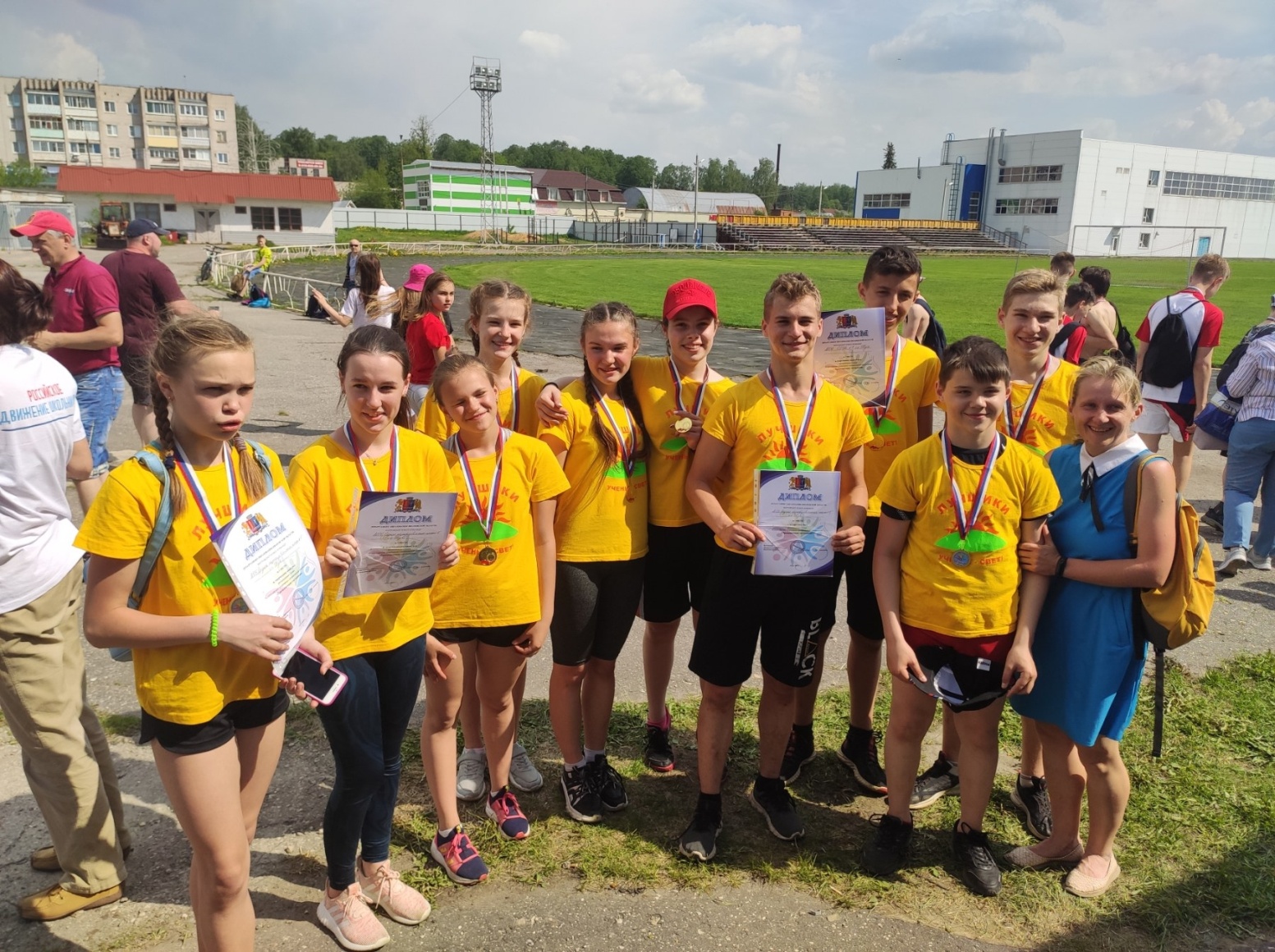 